         REPUBLIKA HRVATSKAPRIMORSKO – GORANSKA ŽUPANIJA                OPĆINA FUŽINE                  Općinsko vijećeKLASA: 021-05/21-01/02URBROJ: 2112/03-01-21-29Fužine, 31. ožujak 2021. godineZ A P I S N I KSA 28. SJEDNICE OPĆINSKOG VIJEĆA OPĆINE FUŽINE ODRŽANE U VELIKOJ SALI DOMA KULTURE OPĆINE FUŽINE DANA 31. OŽUJKA 2021. GODINE SA POČETKOM U 17:00 SATI.Nazočni:članovi Općinskog vijeća: Slavko Starčević,Valentin Crljenko, Branka Randelj, Davor Čebuhar, Jadranka Vlahović, Emilijo KauzlarićNataša Blažević Starčević i Igor Mihaljević pridružuju se sjednici u 17:05 hOdsutni:Marino Mance, opravdao izostanakMarinko Kauzlarić Damir ZanoškarOstali nazočni:David Bregovac, općinski načelnikDražen Starčević, zamjenik općinskog načelnikaKristina Piršić, Pročelnica Jedinstvenog upravnog odjelaTea Štimac, Viši savjetnik za financijeJasminka Budiselić, referent za proračun i financijeJosipa Vlahović, Stručni suradnik za komunalne posloveNensi Urbanc, zapisničarpredstavnici medijaPredsjednik Slavko Starčević pozdravio je sve nazočne, te utvrdio da je na današnjoj sjednici nazočno 6 (šest) članova Općinskog vijeća, te da će sve donesene odluke biti pravovaljane i može se nastaviti sa radom.Predsjednik Slavko Starčević daje na glasovanje predloženi zapisnik sa 27. sjednice                         od 23. veljače 2021.g.Nitko nema primjedbi na zapisnik.Sa 6 (šest) glasova ZA (Slavko Starčević,Valentin Crljenko, Branka Randelj, Davor Čebuhar, Jadranka Vlahović, Emilijo Kauzlarić) prihvaćen je zapisnik sa 27. sjednice Općinskog vijeća Općine Fužine.Predsjednik Slavko Starčević pročitao je dnevni red te isti daje na usvajanje.Sa 6 (šest) glasova ZA (Slavko Starčević,Valentin Crljenko, Branka Randelj, Davor Čebuhar, Jadranka Vlahović, Emilijo Kauzlarić) prihvaćen je slijedeći dnevni red.D n e v n i  r e d:Izvješće Načelnika o radu za period od 01.07.2020. do 31.12.2020.g.Donošenje Godišnjeg izvještaja o izvršenju Proračuna za razdoblje 01.01. do 31.12.2020.g. Donošenje Zaključka o prihvaćanju Izvješća o izvršenju Programa građenja komunalne infrastrukture na području Općine Fužine za 2020.g. Donošenje Zaključka o prihvaćanju Izvješća o izvršenju Programa održavanja komunalne infrastrukture na području Općine Fužine za 2020.g.Donošenje Izvješća o ostvarivanju Programa korištenja sredstava naknade za zadržavanje nezakonito izgrađenih zgrada na području Općine Fužine za 2020.g.Donošenje Izvješća o ostvarenju Programa utroška sredstava boravišne pristojbe za 2020.g.Donošenje Izvješća o ostvarenju Socijalnog programa Općine Fužine za 2020.g.Donošenje Izvješća o ostvarenju Programa javnih potreba u predškolskom i školskom odgoju i obrazovanju Općine Fužine za 2020.g.Donošenje Izvješća o ostvarenju Programa javnih potreba Općine Fužine u kulturi za 2020.g.Donošenje Izvješća o ostvarenju Programa javnih potreba Općine Fužine u sportu za 2020.g.Donošenje Izvješća o ostvarenju Programa javnih potreba Općine Fužine za društvene djelatnosti za 2020.g.Donošenje Izvješća o ostvarenju Programa institucionalne podrške udrugama u 2020.g.Donošenje Prvih izmjena i dopuna Proračuna Općine Fužine za 2021.g.Donošenje Prvih izmjena i dopuna Programa građenja komunalne infrastrukture na području Općine Fužine za 2021.g. Donošenje Prvih izmjena i dopuna Programa održavanja komunalne infrastrukture na području Općine Fužine za 2021.g.Donošenje Prvih izmjena i dopuna Programa utroška sredstava šumskog doprinosa za 2021. godinuDonošenje Odluke o izmjeni i dopuni Odluke o visini koeficijenata za obraćun plaće službenikaDonošenje Izmjena i dopuna Odluke o dodjeli na privremeno korištenje prostora u vlasništvu Općine FužineDonošenje Odluke o donošenju Urbanističkog plana uređenja Poslovne zone Vrata (K11) (UPU2)Donošenje Odluke o stavljanju izvan snage Urbanističkog plana uređenja UPU 11 za dio građevinskog područja izdvojene namjene za ugostiteljsko turističku namjenu oznake T2-7 i sportsko – rekreacijsku zonu R1-7 Donošenje Odluke o donošenju Urbanističkog plana uređenja ugostiteljsko – turističke zone ,,V Ždrelu” T27 (UPU 11) Donošenje Odluke o stavljanju izvan snage Urbanističkog plana uređenja Fužine NA 1-1 i NA 1-2  s površinama izdvojene namjene u Fužinama Donošenje Odluke o donošenju Urbanističkog plana uređenja naselja Fužine NA 1-1 (UPU 1) Donošenje Odluke o dodjeli povelje Općine Fužine (Mirni Švast)Donošenje Odluke o dodjeli povelje Općine Fužine (Mariji Dragičević)Donošenje Zaključka o usvajanju Izvješća o stanju u prostoru Općine Fužine za razdoblje 2016. do 2019. godine                                                                                                Donošenje Zaključka o prihvaćanju Izvršenja financijskog plana za razdoblje od              01.01. - 31.12.2020. godine Dječjeg vrtića ,,Snježna pahulja" FužineDonošenje Zaključka o prihvaćanju Izvješća o radu Centra za poljoprivredu i ruralni razvoj PGŽ za 2020.g.Izvješće Načelnika Stožera civilne zaštite Općine Fužine o epidemiološkom stanju na području općine Vijećnička pitanjaU 17:05 h sjednici se pridružuju Nataša blažević starčević i Igor Mihaljević.Predsjednik Slavko Starčević utvrdio da je sada na sjednici nazočno 8 (osam) članova Općinskog vijeća, te da će sve donesene odluke biti pravovaljane i može se nastaviti sa radom.Za vijećnička pitanja prijavili su se:Valentin Crljenko ima dva vijećnička pitanjaNataša Blažević Starčević ima dva vijećnička pitanjaIgor Mihaljević ima dva vijećnička pitanjaAd 1.:   Predsjednik Slavko Starčević iznosi da je primljeno Izvješće načelnika o radu za period od 01.07.2020. do 31.12.2020.g.Predsjednik Slavko Starčević dao je riječ Načelniku Davidu Bregovcu, koji je iznio Izvješće načelnika o radu za period od 01.07.2020. do 31.12.2020.g.Predsjednik Slavko Starčević daje na prihvaćanje Izvješće načelnika o radu za period od 01.07.2020. do 31.12.2020.g.Sa 8 (osam) glasova ZA (Slavko Starčević,Valentin Crljenko, Branka Randelj, Davor Čebuhar, Jadranka Vlahović, Emilijo Kauzlarić, Nataša Blažević Starčević, Igor Mihaljević) prihvaća seIzvješće Načelnika o radu za period od 01.07.2020. do 31.12.2020.g.Izvješće načelnika o radu za period od 01.07.2020. do 31.12.2020.g., čini sastavni dio zapisnika.Branka Randelj zamolila je za riječ.Predsjednik Slavko Starčević dao je riječ Branki Randelj.Branka Randelj zahvalila se načelniku Davidu Bregovcu, zamjeniku načelnika Draženu Starčeviću, kolegama i kolegicama viječnicima na dosadašnjoj suradnji, i poželjela im puno uspjeha u daljnjem radu.Ad. 2.:Predsjednik Slavko Starčević iznosi da je primljen prijedlog Godišnjeg izvještaja o izvršenju Proračuna za razdoblje 01.01. do 31.12.2020.g.Predsjednik Slavko Starčević otvara raspravu o prijedlogu Godišnjeg izvještaja o izvršenju Proračuna za razdoblje 01.01. do 31.12.2020.g.Nitko se nije javio za raspravu.Predsjednik Slavko Starčević zatvara raspravu i daje na glasovanje donošenje Godišnjeg izvještaja o izvršenju Proračuna za razdoblje 01.01. do 31.12.2020.g.Sa 8 (osam) glasova ZA (Slavko Starčević,Valentin Crljenko, Branka Randelj, Davor Čebuhar, Jadranka Vlahović, Emilijo Kauzlarić, Nataša Blažević Starčević, Igor Mihaljević) donosi seGodišnji izvještaj o izvršenju Proračuna za razdoblje 01.01. do 31.12.2020.g.Ad 3.:   Predsjednik Slavko Starčević iznosi da je primljen prijedlog Zaključka o prihvaćanju Izvješća o izvršenju Programa građenja komunalne infrastrukture na području Općine Fužine za 2020.g. Predsjednik Slavko Starčević otvara raspravu o prijedlogu Zaključka o prihvaćanju Izvješća o izvršenju Programa građenja komunalne infrastrukture na području Općine Fužine za 2020.g. Nitko se nije javio za raspravu.Predsjednik Slavko Starčević zatvara raspravu i daje na glasovanje donošenje Zaključka o prihvaćanju Izvješća o izvršenju Programa građenja komunalne infrastrukture na području Općine Fužine za 2020.g. Sa 8 (osam) glasova ZA (Slavko Starčević,Valentin Crljenko, Branka Randelj, Davor Čebuhar, Jadranka Vlahović, Emilijo Kauzlarić, Nataša Blažević Starčević, Igor Mihaljević) donosi seZaključak o prihvaćanju Izvješća o izvršenju Programa građenja                            komunalne infrastrukture na području Općine Fužine za 2020.g.Ad 4.:   Predsjednik Slavko Starčević iznosi da je primljen prijedlog Zaključka o prihvaćanju Izvješća o izvršenju Programa održavanja komunalne infrastrukture na području Općine Fužine za 2020.g.Predsjednik Slavko Starčević otvara raspravu o prijedlogu Zaključka o prihvaćanju Izvješća o izvršenju Programa održavanja komunalne infrastrukture na području Općine Fužine za 2020.g.Nitko se nije javio za raspravu.Predsjednik Slavko Starčević zatvara raspravu i daje na glasovanje donošenje Zaključka o prihvaćanju Izvješća o izvršenju Programa održavanja komunalne infrastrukture na području Općine Fužine za 2020.g.Sa 8 (osam) glasova ZA (Slavko Starčević,Valentin Crljenko, Branka Randelj, Davor Čebuhar, Jadranka Vlahović, Emilijo Kauzlarić, Nataša Blažević Starčević, Igor Mihaljević) donosi seZaključak o prihvaćanju Izvješća o izvršenju Programa održavanja                        komunalne infrastrukture na području Općine Fužine za 2020.g.Ad 5.:   Predsjednik Slavko Starčević iznosi da je primljen prijedlog Izvješća o ostvarivanju Programa korištenja sredstava naknade za zadržavanje nezakonito izgrađenih zgrada na području Općine Fužine za 2020.g.Predsjednik Slavko Starčević otvara raspravu o prijedlogu Izvješća o ostvarivanju Programa korištenja sredstava naknade za zadržavanje nezakonito izgrađenih zgrada na području Općine Fužine za 2020.g.Nitko se nije javio za raspravu.Predsjednik Slavko Starčević zatvara raspravu i daje na glasovanje donošenje Izvješća o ostvarivanju Programa korištenja sredstava naknade za zadržavanje nezakonito izgrađenih zgrada na području Općine Fužine za 2020.g.Sa 8 (osam) glasova ZA (Slavko Starčević,Valentin Crljenko, Branka Randelj, Davor Čebuhar, Jadranka Vlahović, Emilijo Kauzlarić, Nataša Blažević Starčević, Igor Mihaljević) donosi seIzvješće o ostvarivanju Programa korištenja sredstava naknade za zadržavanje nezakonito izgrađenih zgrada na području Općine Fužine za 2020.g.Ad 6.:   Predsjednik Slavko Starčević iznosi da je primljen prijedlog Izvješća o ostvarenju Programa utroška sredstava boravišne pristojbe za 2020.g.Predsjednik Slavko Starčević otvara raspravu o prijedlogu Izvješća o ostvarenju Programa utroška sredstava boravišne pristojbe za 2020.g.U raspravi je sudjelovao Igor Mihaljević, a odgovore je dala štimac Tea.Predsjednik Slavko Starčević zatvara raspravu i daje na glasovanje donošenje Izvješća o ostvarenju Programa utroška sredstava boravišne pristojbe za 2020.g.Sa 8 (osam) glasova ZA (Slavko Starčević,Valentin Crljenko, Branka Randelj, Davor Čebuhar, Jadranka Vlahović, Emilijo Kauzlarić, Nataša Blažević Starčević, Igor Mihaljević) donosi seIzvješće o ostvarenju Programa utroška sredstava boravišne pristojbe za 2020.g.Ad 7.:   Predsjednik Slavko Starčević iznosi da je primljen prijedlog Izvješća o ostvarenju Socijalnog programa Općine Fužine za 2020.g.Predsjednik Slavko Starčević otvara raspravu o prijedlogu Izvješća o ostvarenju Socijalnog programa Općine Fužine za 2020.g.Nitko se nije javio za raspravu.Predsjednik Slavko Starčević zatvara raspravu i daje na glasovanje donošenje Izvješća o ostvarenju Socijalnog programa Općine Fužine za 2020.g.Sa 8 (osam) glasova ZA (Slavko Starčević,Valentin Crljenko, Branka Randelj, Davor Čebuhar, Jadranka Vlahović, Emilijo Kauzlarić, Nataša Blažević Starčević, Igor Mihaljević) donosi seIzvješće o ostvarenju Socijalnog programa Općine Fužine za 2020.g.Ad 8.:   Predsjednik Slavko Starčević iznosi da je primljen prijedlog Izvješća o ostvarenju Programa javnih potreba u predškolskom i školskom odgoju i obrazovanju Općine Fužine za 2020.g.Predsjednik Slavko Starčević otvara raspravu o prijedlogu Izvješća o ostvarenju Programa javnih potreba u predškolskom i školskom odgoju i obrazovanju Općine Fužine za 2020.g.Nitko se nije javio za raspravu.Predsjednik Slavko Starčević zatvara raspravu i daje na glasovanje donošenje Izvješća o ostvarenju Programa javnih potreba u predškolskom i školskom odgoju i obrazovanju Općine Fužine za 2020.g.Sa 8 (osam) glasova ZA (Slavko Starčević,Valentin Crljenko, Branka Randelj, Davor Čebuhar, Jadranka Vlahović, Emilijo Kauzlarić, Nataša Blažević Starčević, Igor Mihaljević) donosi seIzvješće o ostvarenju Programa javnih potreba u predškolskom i školskom odgoju i obrazovanju Općine Fužine za 2020.g.Ad 9.:   Predsjednik Slavko Starčević iznosi da je primljen prijedlog Izvješća o ostvarenju Programa javnih potreba Općine Fužine u kulturi za 2020.g.Predsjednik Slavko Starčević otvara raspravu o prijedlogu Izvješća o ostvarenju Programa javnih potreba Općine Fužine u kulturi za 2020.g.Nitko se nije javio za raspravu.Predsjednik Slavko Starčević zatvara raspravu i daje na glasovanje donošenje Izvješća o ostvarenju Programa javnih potreba Općine Fužine u kulturi za 2020.g.Sa 8 (osam) glasova ZA (Slavko Starčević,Valentin Crljenko, Branka Randelj, Davor Čebuhar, Jadranka Vlahović, Emilijo Kauzlarić, Nataša Blažević Starčević, Igor Mihaljević) donosi seIzvješće o ostvarenju Programa javnih potreba Općine Fužine u kulturi za 2020.g.Ad 10.:   Predsjednik Slavko Starčević iznosi da je primljen prijedlog Izvješća o ostvarenju Programa javnih potreba Općine Fužine u sportu za 2020.g.Predsjednik Slavko Starčević otvara raspravu o prijedlogu Izvješća o ostvarenju Programa javnih potreba Općine Fužine u sportu za 2020.g.Nitko se nije javio za raspravu.Predsjednik Slavko Starčević zatvara raspravu i daje na glasovanje donošenje Izvješća o ostvarenju Programa javnih potreba Općine Fužine u sportu za 2020.g.Sa 8 (osam) glasova ZA (Slavko Starčević,Valentin Crljenko, Branka Randelj, Davor Čebuhar, Jadranka Vlahović, Emilijo Kauzlarić, Nataša Blažević Starčević, Igor Mihaljević) donosi seIzvješće o ostvarenju Programa javnih potreba Općine Fužine u sportu za 2020.g.Ad 11.:   Predsjednik Slavko Starčević iznosi da je primljen prijedlog Izvješća o ostvarenju Programa javnih potreba Općine Fužine za društvene djelatnosti za 2020.g.Predsjednik Slavko Starčević otvara raspravu o prijedlogu Izvješća o ostvarenju Programa javnih potreba Općine Fužine za društvene djelatnosti za 2020.g.Nitko se nije javio za raspravu.Predsjednik Slavko Starčević zatvara raspravu i daje na glasovanje donošenje  Izvješća o ostvarenju Programa javnih potreba Općine Fužine za društvene djelatnosti za 2020.g.Sa 8 (osam) glasova ZA (Slavko Starčević,Valentin Crljenko, Branka Randelj, Davor Čebuhar, Jadranka Vlahović, Emilijo Kauzlarić, Nataša Blažević Starčević, Igor Mihaljević) donosi seIzvješće o ostvarenju Programa javnih potreba Općine Fužine                                             za društvene djelatnosti za 2020.g.Ad 12.:   Predsjednik Slavko Starčević iznosi da je primljen prijedlog Izvješća o ostvarenju Programa institucionalne podrške udrugama u 2020.g.Predsjednik Slavko Starčević otvara raspravu o prijedlogu Izvješća o ostvarenju Programa institucionalne podrške udrugama u 2020.g.Nitko se nije javio za raspravu.Predsjednik Slavko Starčević zatvara raspravu i daje na glasovanje donošenje Izvješća o ostvarenju Programa institucionalne podrške udrugama u 2020.g.Sa 7 (sedam) glasova ZA (Slavko Starčević,Valentin Crljenko, Branka Randelj, Davor Čebuhar, Jadranka Vlahović, Emilijo Kauzlarić, Igor Mihaljević) i 1 (jedan) glas SUZDRŽAN (Nataša Blažević Starčević) donosi seIzvješće o ostvarenju Programa institucionalne podrške udrugama u 2020.g.Ad 13.:   Predsjednik Slavko Starčević iznosi da je primljen prijedlog Prvih izmjena i dopuna Proračuna Općine Fužine za 2021.g.David Bregovac obrazložio je prijedlog Prvih izmjena i dopuna Proračuna Općine Fužine za 2021.g.Predsjednik Slavko Starčević otvara raspravu o prijedlogu Prvih izmjena i dopuna Proračuna Općine Fužine za 2021.g.Nitko se nije javio za raspravu.Predsjednik Slavko Starčević zatvara raspravu i daje na glasovanje donošenje Prvih izmjena i dopuna Proračuna Općine Fužine za 2021.g.Sa 8 (osam) glasova ZA (Slavko Starčević,Valentin Crljenko, Branka Randelj, Davor Čebuhar, Jadranka Vlahović, Emilijo Kauzlarić, Nataša Blažević Starčević, Igor Mihaljević) donose sePrve izmjene i dopune Proračuna Općine Fužine za 2021.g.Ad 14.:   Predsjednik Slavko Starčević iznosi da je primljen prijedlog Prvih izmjena i dopuna Programa građenja komunalne infrastrukture na području Općine Fužine za 2021.g. Predsjednik Slavko Starčević otvara raspravu o prijedlogu Prvih izmjena i dopuna Programa građenja komunalne infrastrukture na području Općine Fužine za 2021.g. Nitko se nije javio za raspravu.Predsjednik Slavko Starčević zatvara raspravu i daje na glasovanje donošenje Prvih izmjena i dopuna Programa građenja komunalne infrastrukture na području Općine Fužine za 2021.g. Sa 8 (osam) glasova ZA (Slavko Starčević,Valentin Crljenko, Branka Randelj, Davor Čebuhar, Jadranka Vlahović, Emilijo Kauzlarić, Nataša Blažević Starčević, Igor Mihaljević) donose sePrve izmjene i dopune Programa građenja komunalne infrastrukture                  na području Općine Fužine za 2021.g.Ad 15.:   Predsjednik Slavko Starčević iznosi da je primljen prijedlog Prvih izmjena i dopuna Programa održavanja komunalne infrastrukture na području Općine Fužine za 2021.g.Predsjednik Slavko Starčević otvara raspravu o prijedlogu Prvih izmjena i dopuna Programa održavanja komunalne infrastrukture na području Općine Fužine za 2021.g.Nitko se nije javio za raspravu.Predsjednik Slavko Starčević zatvara raspravu i daje na glasovanje donošenje Prvih izmjena i dopuna Programa održavanja komunalne infrastrukture na području Općine Fužine za 2021.g.Sa 8 (osam) glasova ZA (Slavko Starčević,Valentin Crljenko, Branka Randelj, Davor Čebuhar, Jadranka Vlahović, Emilijo Kauzlarić, Nataša Blažević Starčević, Igor Mihaljević) donose sePrve izmjene i dopune Programa održavanja komunalne infrastrukture                               na području Općine Fužine za 2021.g.Ad 16.:   Predsjednik Slavko Starčević iznosi da je primljen prijedlog Prvih izmjena i dopuna Programa utroška sredstava šumskog doprinosa za 2021. godinu.Predsjednik Slavko Starčević otvara raspravu o prijedlogu Prvih izmjena i dopuna Programa utroška sredstava šumskog doprinosa za 2021. godinu.Nitko se nije javio za raspravu.Predsjednik Slavko Starčević zatvara raspravu i daje na glasovanje donošenje Prvih izmjena i dopuna Programa utroška sredstava šumskog doprinosa za 2021. godinu.Sa 8 (osam) glasova ZA (Slavko Starčević,Valentin Crljenko, Branka Randelj, Davor Čebuhar, Jadranka Vlahović, Emilijo Kauzlarić, Nataša Blažević Starčević, Igor Mihaljević) donose sePrve izmjene i dopune Programa utroška sredstava šumskog doprinosa za 2021. godinuAd 17.:   Predsjednik Slavko Starčević iznosi da je primljen prijedlog Odluke o izmjeni i dopuni Odluke o visini koeficijenata za obraćun plaće službenika.David Bregovac obrazložio je prijedlog Odluke o izmjeni i dopuni Odluke o visini koeficijenata za obraćun plaće službenika.Predsjednik Slavko Starčević otvara raspravu o prijedlogu Odluke o izmjeni i dopuni Odluke o visini koeficijenata za obraćun plaće službenika.Nitko se nije javio za raspravu.Predsjednik Slavko Starčević zatvara raspravu i daje na glasovanje donošenje Odluke o izmjeni i dopuni Odluke o visini koeficijenata za obraćun plaće službenika.Sa 7 (sedam) glasova ZA (Valentin Crljenko, Branka Randelj, Davor Čebuhar, Jadranka Vlahović, Emilijo Kauzlarić, Igor Mihaljević, Nataša Blažević Starčević) i 1 (jedan) glas SUZDRŽAN (Slavko Starčević) donosi seOdluka o izmjeni i dopuni Odluke o visini koeficijenata za obraćun plaće službenikaAd 18.:   Predsjednik Slavko Starčević iznosi da je primljen prijedlog Izmjena i dopuna Odluke o dodjeli na privremeno korištenje prostora u vlasništvu Općine Fužine.Predsjednik Slavko Starčević otvara raspravu o prijedlogu Izmjena i dopuna Odluke o dodjeli na privremeno korištenje prostora u vlasništvu Općine Fužine.Nitko se nije javio za raspravu.Predsjednik Slavko Starčević zatvara raspravu i daje na glasovanje donošenje Izmjena i dopuna Odluke o dodjeli na privremeno korištenje prostora u vlasništvu Općine Fužine.Sa 8 (osam) glasova ZA (Slavko Starčević,Valentin Crljenko, Branka Randelj, Davor Čebuhar, Jadranka Vlahović, Emilijo Kauzlarić, Nataša Blažević Starčević, Igor Mihaljević) donose seIzmjene i dopune Odluke o dodjeli na privremeno korištenje prostora                              u vlasništvu Općine FužineAd 19.:   Predsjednik Slavko Starčević iznosi da je primljen prijedlog Odluke o donošenju Urbanističkog plana uređenja Poslovne zone Vrata (K11) (UPU2).Valentin Crljenko zamolio je načelnika Davida Bregovca za pojašnjenje.David Bregovac obrazložio je prijedlog Odluke o donošenju Urbanističkog plana uređenja Poslovne zone Vrata (K11) (UPU2).Predsjednik Slavko Starčević otvara raspravu o prijedlogu Odluke o donošenju Urbanističkog plana uređenja Poslovne zone Vrata (K11) (UPU2).Nitko se nije javio za raspravu.Predsjednik Slavko Starčević zatvara raspravu i daje na glasovanje donošenje Odluke o donošenju Urbanističkog plana uređenja Poslovne zone Vrata (K11) (UPU2).Sa 8 (osam) glasova ZA (Slavko Starčević,Valentin Crljenko, Branka Randelj, Davor Čebuhar, Jadranka Vlahović, Emilijo Kauzlarić, Nataša Blažević Starčević, Igor Mihaljević) donosi seOdluka o donošenju Urbanističkog plana uređenja Poslovne zone Vrata (K11) (UPU2)Ad 20.:   Predsjednik Slavko Starčević iznosi da je primljen prijedlog Odluke o stavljanju izvan snage Urbanističkog plana uređenja UPU 11 za dio građevinskog područja izdvojene namjene za ugostiteljsko turističku namjenu oznake T2-7 i sportsko – rekreacijsku zonu R1-7.Valentin Crljenko zamolio je načelnika Davida Bregovca za pojašnjenje.David Bregovac obrazložio je prijedlog Odluke o stavljanju izvan snage Urbanističkog plana uređenja UPU 11 za dio građevinskog područja izdvojene namjene za ugostiteljsko turističku namjenu oznake T2-7 i sportsko – rekreacijsku zonu R1-7.Predsjednik Slavko Starčević otvara raspravu o prijedlogu Odluke o stavljanju izvan snage Urbanističkog plana uređenja UPU 11 za dio građevinskog područja izdvojene namjene za ugostiteljsko turističku namjenu oznake T2-7 i sportsko – rekreacijsku zonu R1-7.Nitko se nije javio za raspravu.Predsjednik Slavko Starčević zatvara raspravu i daje na glasovanje donošenje Odluke o stavljanju izvan snage Urbanističkog plana uređenja UPU 11 za dio građevinskog područja izdvojene namjene za ugostiteljsko turističku namjenu oznake T2-7 i sportsko – rekreacijsku zonu R1-7.Sa 8 (osam) glasova ZA (Slavko Starčević,Valentin Crljenko, Branka Randelj, Davor Čebuhar, Jadranka Vlahović, Emilijo Kauzlarić, Nataša Blažević Starčević, Igor Mihaljević) donosi seOdluka o stavljanju izvan snage Urbanističkog plana uređenja UPU 11 za dio građevinskog područja izdvojene namjene za ugostiteljsko turističku namjenu oznake T2-7 i sportsko – rekreacijsku zonu R1-7Ad 21.:   Predsjednik Slavko Starčević iznosi da je primljen prijedlog Odluke o donošenju Urbanističkog plana uređenja ugostiteljsko – turističke zone ,,V Ždrelu” T27 (UPU 11). David Bregovac obrazložio je prijedlog Odluke o donošenju Urbanističkog plana uređenja ugostiteljsko – turističke zone ,,V Ždrelu” T27 (UPU 11).Predsjednik Slavko Starčević otvara raspravu o prijedlogu Odluke o donošenju Urbanističkog plana uređenja ugostiteljsko – turističke zone ,,V Ždrelu” T27 (UPU 11). Nitko se nije javio za raspravu.Predsjednik Slavko Starčević zatvara raspravu i daje na glasovanje donošenje Odluke o donošenju Urbanističkog plana uređenja ugostiteljsko – turističke zone ,,V Ždrelu” T27              (UPU 11).Sa 8 (osam) glasova ZA (Slavko Starčević,Valentin Crljenko, Branka Randelj, Davor Čebuhar, Jadranka Vlahović, Emilijo Kauzlarić, Nataša Blažević Starčević, Igor Mihaljević) donosi seOdluka o donošenju Urbanističkog plana uređenja ugostiteljsko – turističke zone           ,,V Ždrelu” T27 (UPU 11)Ad 22.:   Predsjednik Slavko Starčević iznosi da je primljen prijedlog Odluke o stavljanju izvan snage Urbanističkog plana uređenja Fužine NA 1-1 i NA 1-2  s površinama izdvojene namjene u Fužinama.David Bregovac obrazložio je prijedlog Odluke o stavljanju izvan snage Urbanističkog plana uređenja Fužine NA 1-1 i NA 1-2  s površinama izdvojene namjene u Fužinama.Predsjednik Slavko Starčević otvara raspravu o prijedlogu Odluke o stavljanju izvan snage Urbanističkog plana uređenja Fužine NA 1-1 i NA 1-2  s površinama izdvojene namjene u Fužinama..U raspravi je sudjelovao Valentin Crljenko, a odgovore su dali David Bregovac i Dražen Starčević.Predsjednik Slavko Starčević zatvara raspravu i daje na glasovanje donošenje Odluke o stavljanju izvan snage Urbanističkog plana uređenja Fužine NA 1-1 i NA 1-2  s površinama izdvojene namjene u Fužinama.Sa 8 (osam) glasova ZA (Slavko Starčević,Valentin Crljenko, Branka Randelj, Davor Čebuhar, Jadranka Vlahović, Emilijo Kauzlarić, Nataša Blažević Starčević, Igor Mihaljević) donosi seOdluka o stavljanju izvan snage Urbanističkog plana uređenja Fužine NA 1-1 i NA 1-2  s površinama izdvojene namjene u FužinamaAd 23.:   Predsjednik Slavko Starčević iznosi da je primljen prijedlog Odluke o donošenju Urbanističkog plana uređenja naselja Fužine NA 1-1 (UPU 1).David Bregovac obrazložio je prijedlog Odluke o donošenju Urbanističkog plana uređenja naselja Fužine NA 1-1 (UPU 1).Predsjednik Slavko Starčević otvara raspravu o prijedlogu Odluke o donošenju Urbanističkog plana uređenja naselja Fužine NA 1-1 (UPU 1).Nitko se nije javio za raspravu.Predsjednik Slavko Starčević zatvara raspravu i daje na glasovanje donošenje Odluke o donošenju Urbanističkog plana uređenja naselja Fužine NA 1-1 (UPU 1).Sa 8 (osam) glasova ZA (Slavko Starčević,Valentin Crljenko, Branka Randelj, Davor Čebuhar, Jadranka Vlahović, Emilijo Kauzlarić, Nataša Blažević Starčević, Igor Mihaljević) donosi seOdluka o donošenju Urbanističkog plana uređenja naselja Fužine NA 1-1 (UPU 1)Ad 24.:   Predsjednik Slavko Starčević iznosi da je primljen prijedlog Odluke o dodjeli povelje Općine Fužine (Mirni Švast).Predsjednik Slavko Starčević otvara raspravu o prijedlogu Odluke o dodjeli povelje Općine Fužine (Mirni Švast).Nitko se nije javio za raspravu.Predsjednik Slavko Starčević zatvara raspravu i daje na glasovanje donošenje Odluke o dodjeli povelje Općine Fužine (Mirni Švast).Sa 8 (osam) glasova ZA (Slavko Starčević,Valentin Crljenko, Branka Randelj, Davor Čebuhar, Jadranka Vlahović, Emilijo Kauzlarić, Nataša Blažević Starčević, Igor Mihaljević) donosi seOdluka o dodjeli povelje Općine Fužine (Mirni Švast)Ad 25.:   Predsjednik Slavko Starčević iznosi da je primljen prijedlog Odluke o dodjeli povelje Općine Fužine (Mariji Dragičević).Predsjednik Slavko Starčević otvara raspravu o prijedlogu Odluke o dodjeli povelje Općine Fužine (Mariji Dragičević).Nitko se nije javio za raspravu.Predsjednik Slavko Starčević zatvara raspravu i daje na glasovanje donošenje Odluke o dodjeli povelje Općine Fužine (Mariji Dragičević).Sa 8 (osam) glasova ZA (Slavko Starčević,Valentin Crljenko, Branka Randelj, Davor Čebuhar, Jadranka Vlahović, Emilijo Kauzlarić, Nataša Blažević Starčević, Igor Mihaljević) donosi seOdluka o dodjeli povelje Općine Fužine (Mariji Dragičević)Ad 26.:   Predsjednik Slavko Starčević iznosi da je primljen prijedlog Zaključka o usvajanju Izvješća o stanju u prostoru Općine Fužine za razdoblje 2016. do 2019. godine.Predsjednik Slavko Starčević otvara raspravu o prijedlogu Zaključka o usvajanju Izvješća o stanju u prostoru Općine Fužine za razdoblje 2016. do 2019. godine.Nitko se nije javio za raspravu.Predsjednik Slavko Starčević zatvara raspravu i daje na glasovanje donošenje Zaključka o usvajanju Izvješća o stanju u prostoru Općine Fužine za razdoblje 2016. do 2019. godine.Sa 8 (osam) glasova ZA (Slavko Starčević,Valentin Crljenko, Branka Randelj, Davor Čebuhar, Jadranka Vlahović, Emilijo Kauzlarić, Nataša Blažević Starčević, Igor Mihaljević) donosi seZaključak o usvajanju Izvješća o stanju u prostoru Općine Fužine                                           za razdoblje 2016. do 2019. godineAd 27.:   Predsjednik Slavko Starčević iznosi da je primljen prijedlog Zaključka o prihvaćanju Izvršenja financijskog plana za razdoblje od 01.01. - 31.12.2020. godine Dječjeg vrtića ,,Snježna pahulja" Fužine.Predsjednik Slavko Starčević otvara raspravu o prijedlogu Zaključka o prihvaćanju Izvršenja financijskog plana za razdoblje od 01.01. - 31.12.2020. godine Dječjeg vrtića ,,Snježna pahulja" Fužine.Nitko se nije javio za raspravu.Predsjednik Slavko Starčević zatvara raspravu i daje na glasovanje donošenje Zaključka o prihvaćanju Izvršenja financijskog plana za razdoblje od 01.01. - 31.12.2020. godine Dječjeg vrtića ,,Snježna pahulja" Fužine.Sa 8 (osam) glasova ZA (Slavko Starčević,Valentin Crljenko, Branka Randelj, Davor Čebuhar, Jadranka Vlahović, Emilijo Kauzlarić, Nataša Blažević Starčević, Igor Mihaljević) donosi seZaključak o prihvaćanju Izvršenja financijskog plana za razdoblje od 01.01. - 31.12.2020. godine Dječjeg vrtića ,,Snježna pahulja" FužineAd 28.:   Predsjednik Slavko Starčević iznosi da je primljen prijedlog Zaključka o prihvaćanju Izvješća o radu Centra za poljoprivredu i ruralni razvoj PGŽ za 2020.g.Predsjednik Slavko Starčević otvara raspravu o prijedlogu Zaključka o prihvaćanju Izvješća o radu Centra za poljoprivredu i ruralni razvoj PGŽ za 2020.g.Nitko se nije javio za raspravu.Predsjednik Slavko Starčević zatvara raspravu i daje na glasovanje donošenje Zaključka o prihvaćanju Izvješća o radu Centra za poljoprivredu i ruralni razvoj PGŽ za 2020.g.Sa 8 (osam) glasova ZA (Slavko Starčević,Valentin Crljenko, Branka Randelj, Davor Čebuhar, Jadranka Vlahović, Emilijo Kauzlarić, Nataša Blažević Starčević, Igor Mihaljević) donosi seZaključak o prihvaćanju Izvješća o radu Centra za poljoprivredu i ruralni razvoj PGŽ za 2020.g.Ad 29.:   Predsjednik Slavko Starčević iznosi da je primljeno Izvješće Načelnika Stožera civilne zaštite Općine Fužine o epidemiološkom stanju na području općine. Predsjednik Slavko Starčević dao je riječ Načelniku Stožera civilne zaštite Općine Fužine Draženu Starčeviću, koji je iznio Izvješe o epidemiološkom stanju na području općinePredsjednik Slavko Starčević utvrđuje da se prima na znanje Izvješće Načelnika Stožera civilne zaštite Općine Fužine o epidemiološkom stanju na području općine. Izvješće Izvješće Načelnika Stožera civilne zaštite Općine Fužine o epidemiološkom stanju na području općine čini sastavni dio zapisnika.Dražen Starčević zahvalilo se svima na suradnji i zaželio im puno uspjeha u daljnjem radu.Ad 30.: Vijećnička pitanjaSlijedom prijave predsjednik Slavko Starčević poziva vijećnike da upute vijećnička pitanja.1. Valentin Crljenko: Prvo pitanje vezano je uz izgradnju kanalizacijskog sustava, algomeracije. Imam upite od naših sumještana, po tom pitanju ste vjerojatno dobili u općinu peticiju za navedeno. Riječ je o planu izgradnje crpne stanice, koja bi se nalazila u blizini parka Sv. Juraj na spoju županijske i lokalne ceste. Jedan mještanin Liča ima dosta neugodnog  iskustva sa takvom crpnom stanicom. Može li se nešto učiniti da se vidi da li postoji nekakvo drugo rješenje  i da li se ta crpna stanica može izmjestiti na neko drugo mjesto, gdje bi bilo manje kuća oko tog područja.?- David Bregovac: Nastojati ćemo da u suradnji sa Komunalcem Delnice nađemo načina da se to pomakne i ne bude u dijelu gdje ima najviše kuća.- Valentin Crljenko: Sumještani su kontaktirali Komunalac Delnice vbezano za to da li ta nova tehnologija može jamčiti  da nebude neugodnih mirisa. Mještani su dobili odgovor da nitko ne može jamčiti da se to neće desiti. Apeliram da se nađe rješenje i to postavi gdje je manje kuća.- David Bregovac: Napraviti ćemo sve da se to riješi na zadovoljstvo stanovnika.- Drugo pitanje: Gdje smo stigli vezano za Zaobilaznicu i što smo dosada uspjeli napraviti ?- David Bregovac: Odrađen je parcelacijski elaborat, nije bilo žalbe. Odabrani su sudski procjenitelji, koji su jučer i prekjučer bili na terenu., gledali su procjenu zemljišta, nakon toga sve se to mora upisati u katastar. Glavni projekat je u izradi i vjerujem da će do kraja ovog mjeseca glavni projekat zajedno sa Elaboratom biti gotov i u tom trenutku ćemo znati točno koliki su troškovi zemljišta koje moramo platit ljudima i koliki će biti troškovi izgradnje same zaobilaznice. Cijena otkupa zemljišta je oko 1.500.000,00 kn. Lokacijska dozvola je postojala, no nažalost je propala, jer nije nikada konzumirana. Umjesto da smo nastavili sa tom lokacijskom dozvolom i ondašnjim projektom da se to čim prije riješi nismo mogli,  promijenili su se zakoni i morali smo krenuti otpočetka sa projektiranjem nove zaobilaznice.Kada smo napravili Idejni projekt, koji je poslan Uredu za Urbanizam, dogodio de problem sa Covidom i radilo se od kuće, pa se procedura nije mogla odraditi kao treba. Zbog toga je prošlo malo više vremena kako bi se riješio taj dio Idejnog projekta.Idejni projekat predan je u 5 mjesecu 2020.g., a  završen od strane Ureda za Urbanizam u 9 ili 10 mjesecu. Nadam se da ćemo do 4 mjeseca dobiti svu potrebnu dokumentaciju i da ćemo u suradnji sa ministrom Butkovićem naći načina da se izgradi zaobilaznica.Draženko Žagar izradio je  Izvješće vezano za zaobilaznicu, pa Vam to može proslijediti na e-mail da budete upoznati sda svime.2. : Nataša Blažević Starčević navela je da su u protekle 4 godine realizirane neke njezine predložene ideje i riješeni su neki problemi na koje je ukazala i zahvalila se svima koji su u tome sudjelovali .Nataša Blažević Starčević: Prvo pitanje vezano je uz cestu u Kolodvorskoj ulici u Fužinama, gdje u jednom zavoju teretna vozila kada voze naftu, nemaju manevarski prostor. O tome sam prije godinu dana razgovarala sa Pročelnikom i načelnikom. Riječ je o slijepoj ulici i vozačima je teško vračati se unazad. Načelnik je naveo da je to zemljište Hrvatskih željeznica i da će razgovarati sa njima o tome. Da li se o tome razgovaralo i došlo dop nekog rješenja?- David Bregovac: Cesta postoji i kamioni mogu prolaziti onuda. O tome smo sa Vama već u nekoliko navrata razgovarali. Prilikom izgradnje kanalizacij probati ćemo na tom dijelu ceste probati  napraviti proširenje.- Drugo pitanje: Drugo pitanje vezano je uz Ruševne kuće na području naše općine. 2018.g. ukazala sam na problem sa kućom koja se nalazi u centu Liča, u neposrednoj blizini škole. Osim što nagrđuje prostor predstavlja i opasnost za djecu i mogući izvor zaraze. Tijekom 2019.g. komunalni redar e-mailom me izvjestio o poduzetim radnjama po tom pitanju. Posljednja informacija od 26.09.2019.g. da će se od sudskog viještaka građevinske struke dobiti mišljenje o stanju objekta o tome da li je moguća sanacija krova ili se objekt smatra ruševnom zgradom. Da li je pronađeno rješenje i što je tijekom 2020.g. poduzeto po tom pitanju?- David Bregovac: Općina Fužine nema ovlasti da može dati nalog da se ruše tuđe kuće, to može napraviti samo građevinska inspekcija. Mi redovito šaljemo dopise i informiramo se barem jednom mjesečno o navedenom.3. Igor Mihaljević: Prvo pitanje vezano je uz građenje na izlazu iz tunela Tuhobić, zanima me šta je sa time?- David Bregovac: Riječ je o privatnoj investiciji, privatna osoba sa svojim sredstvima gradi na svom privatnom terenu. Čovjek ima građevinsku dozvolu i gradi. Problemi sa Autocestu su postojali, trenutno je to na vrhovnom sudu. - Drugo pitanje: Čija je ideja bila da se na Dan Stare godine u centru Fužina pušta glasno muzika iz prostorija Turističke zajednice, dok je Banovina bila srušena i znalo se da je za dva dana Dan žalosti.- David Bregovac: Ne znam tko je i kada puštao muziku i ne mogu na to odgovoriti. Nitko nije zvao i žalio se povodom toga.David Bregovac zahvalio se svim prisutnima na  suradnji i nastojanju da se unaprjedi kvaliteta života u općini Fužine.Nakon završenih rasprava po točkama dnevnog reda predsjednik Slavko Starčević se zahvalio svima na suradnji, te zaključuje sjednicu Općinskog vijeća Općine Fužine u 18:00 sati.Zapisničar                                                                                                PredsjednikNensi Urbanc                                                                                       Slavko Starčević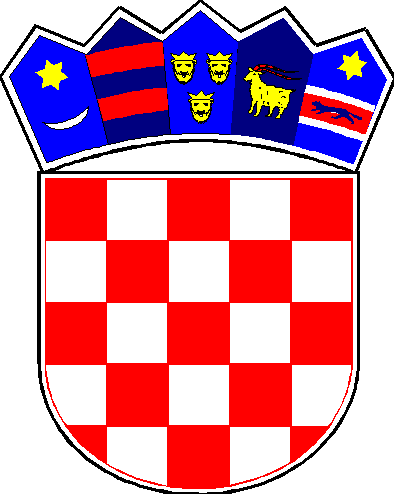 